Technische Daten:H51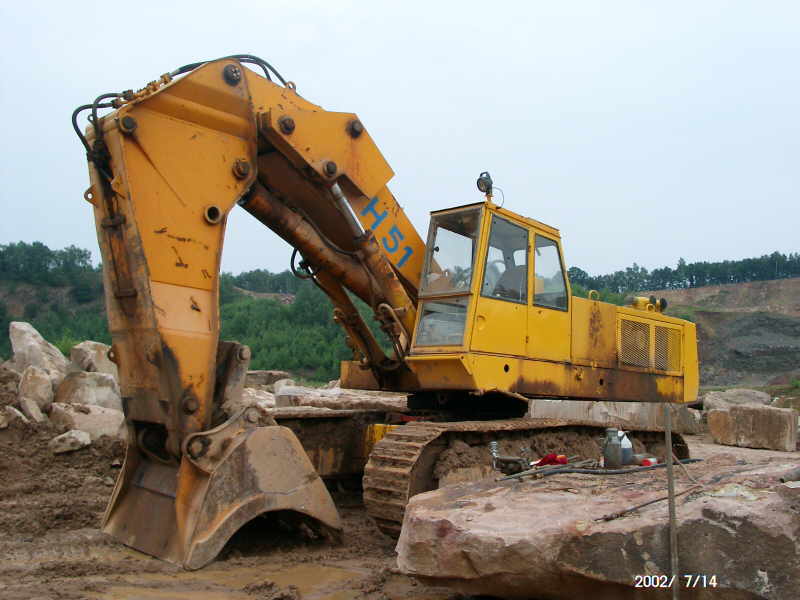 H51 im Einsatz ein einem Steinbruch mit Ladeschaufel Technische Daten:H55H55Kettenbreite:500mm, 600mm, 700mmMotor (Diesel):216kW Deutz F 10L 413FFahrgeschwindigkeit:2,2km/hmit Tieflöffel:mit Tieflöffel:Gewicht bei 700mm breiten Raupen: 52,2tGewicht bei 700mm breiten Raupen: 52,2tLosbrechkraft:184NReißkraft:210kNmit Klappschaufel:mit Klappschaufel:Gewicht 700mm breiten Raupen: 54,7tGewicht 700mm breiten Raupen: 54,7tLosbrechkraft:315kNVorschubkraft:330kNKlappschaufel3,3m³H51H51Kettenbreite:550mm (3-Steg Bodenplatten), 850mmHöhe über alles:3370mmMotor (Diesel):216kW Deutz FL10 L 413F (luftgekühlter 10Zyl. 4-Takt V-Dieselmotor) Fahrgeschwindigkeit:2,2km/hmit Tieflöffel:mit Tieflöffel:Gewicht:50tMonoblock:6000mmStiellänge:2300mm, 3300mm, 4300mm, 6700mmStandart-Tieflöffel:1,7m³, 3,0m³mit Klappschaufel:mit Klappschaufel:Gewicht:50tLosbrechkraft:250kNVorschubkraft:300kNKlappschaufel:2,5m³Ladeschaufel:3,0m³